							Thema: Op reishet wrakEen wrak, dat zijn de resten van een auto, boot of vliegtuig na een ongeluk.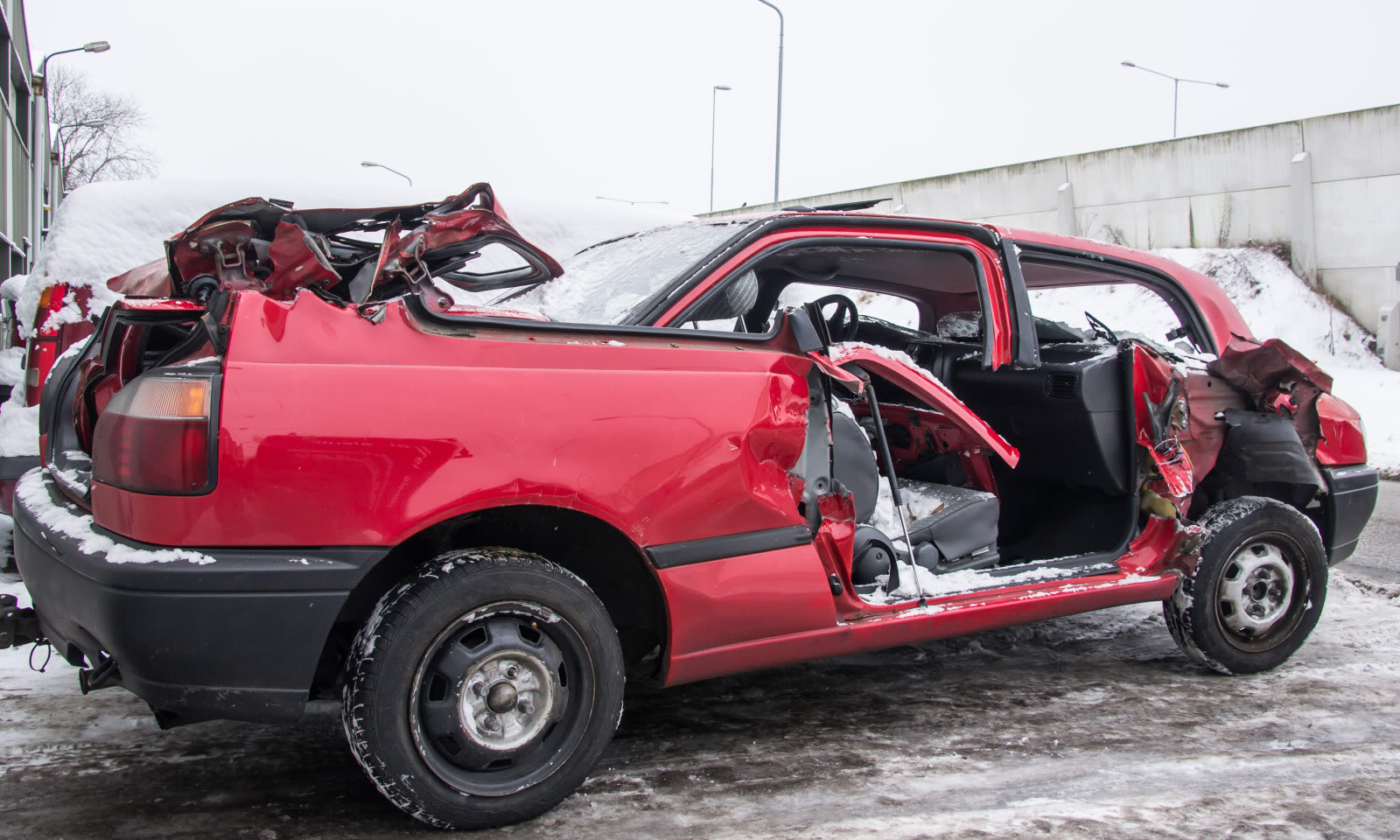 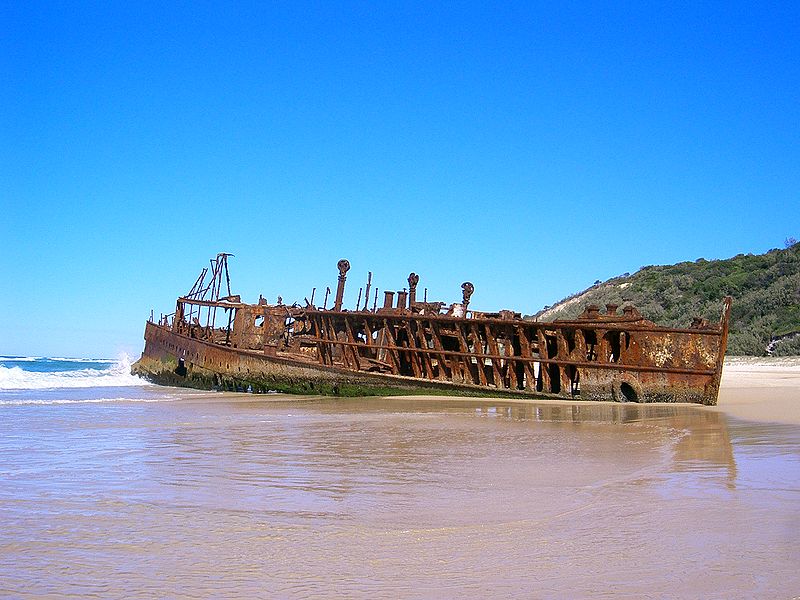 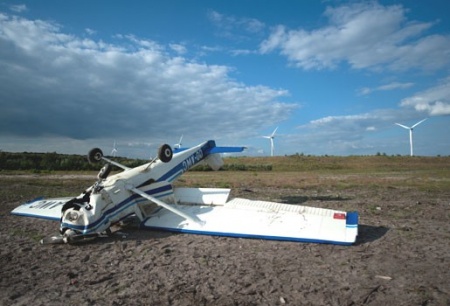 